ELFOGADOTT SZÖVEGEKP8_TA(2018)0454Az Európai Elektronikus Hírközlési Szabályozók Testülete ***IIpari, Kutatási és Energiaügyi BizottságPE600.889Az Európai Parlament 2018. november 14-i jogalkotási állásfoglalása az Európai Elektronikus Hírközlési Szabályozók Testületének létrehozásáról szóló európai parlamenti és tanácsi rendeletre irányuló javaslatról (COM(2016)0591 – C8-0382/2016 – 2016/0286(COD))(Rendes jogalkotási eljárás: első olvasat)Az Európai Parlament,–	tekintettel a Bizottság Parlamenthez és Tanácshoz intézett javaslatára (COM(2016)0591),–	tekintettel az Európai Unió működéséről szóló szerződés 294. cikkének (2) bekezdésére és 114. cikkére, amelyek alapján a Bizottság javaslatát benyújtotta a Parlamenthez (C8-0382/2016),–	tekintettel az Európai Unió működéséről szóló szerződés 294. cikkének (3) bekezdésére, –	tekintettel a nemzeti parlamentek Európai Unióban betöltött szerepéről szóló 1. jegyzőkönyvre,–	tekintettel a szubszidiaritás és az arányosság elvének alkalmazásáról szóló 2. jegyzőkönyvre,–	tekintettel a francia szenátus által a szubszidiaritás és az arányosság elvének alkalmazásáról szóló 2. jegyzőkönyv alapján benyújtott, indokolt véleményre, amely szerint a jogalkotási aktus tervezete nem egyeztethető össze a szubszidiaritás elvével,–	tekintettel az Európai Gazdasági és Szociális Bizottság 2017. január 25-i véleményére,–	a Régiók Bizottságával folytatott konzultációt követően,–	tekintettel az illetékes bizottság által az eljárási szabályzat 69f. cikkének (4) bekezdése alapján jóváhagyott ideiglenes megállapodásra és a Tanács képviselőjének 2018. június 29-i írásbeli kötelezettségvállalására, amely szerint egyetért a Parlament álláspontjával, az Európai Unió működéséről szóló szerződés 294. cikkének (4) bekezdésével összhangban,–	tekintettel eljárási szabályzata 59. cikkére,–	tekintettel az Ipari, Kutatási és Energiaügyi Bizottság jelentésére, valamint a Belső Piaci és Fogyasztóvédelmi Bizottság, a Kulturális és Oktatási Bizottság és az Állampolgári Jogi, Bel- és Igazságügyi Bizottság véleményeire (A8–0305/2017),1.	elfogadja első olvasatban az alábbi álláspontot;2.	felkéri a Bizottságot, hogy utalja az ügyet újból a Parlamenthez, ha javaslata helyébe másik szöveget szándékozik léptetni, azt lényegesen módosítja vagy lényegesen módosítani kívánja;3.	utasítja elnökét, hogy továbbítsa a Parlament álláspontját a Tanácsnak és a Bizottságnak, valamint a nemzeti parlamenteknek.P8_TC1-COD(2016)0286Az Európai Parlament álláspontja, amely első olvasatban 2018. november 14-én került elfogadásra az Európai Elektronikus Hírközlési Szabályozók Testületének (BEREC) és a BEREC Működését Segítő Ügynökségnek (BEREC Hivatal) a létrehozásáról, az (EU) 2015/2120 rendelet módosításáról, valamint az 1211/2009/EK rendelet hatályon kívül helyezéséről szóló (EU) 2018/... európai parlamenti és tanácsi rendelet elfogadására tekintettel(A Parlament és a Tanács megállapodása következtében a Parlament álláspontja megegyezik a végleges jogalkotási aktussal, az (EU) 2018/1971 irányelvvel.)Európai Parlament2014-2019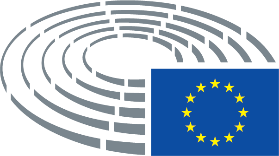 